                                              CURRICULUM VITAE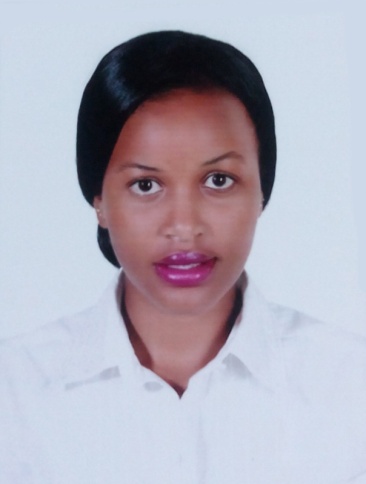 PERSONAL DETAILS:Name:                   Leah Email :                  Leah.334582@2freemail.com 	 Gender: 	      FemaleDate of birth: 	      1st June, 1994Marital status: 	      SingleNationality:	      KenyanLanguages:            English and KiswahiliPERSONAL PROFILE:I am passionate about the Hospitality industry and my practical experiences serving in different places have confirmed hospitality as the career choice for me. I am looking forward for a career focused on my passion and presenting myself with the opportunity to work with similar like-minded people.My hard work, enthusiasm, communication skills, responsible and friendly nature are assets I would like to bring to this line of work. I believe that I have the skills and ability to work independently and prioritize things under pressure and able to meet set deadlines. WORK EXPERIENCE:Eton Hotel: January 2016 – CurrentHostessResponsibilitiesDelivering exceptional customer service which involves exceeding customer expectations and resulted in building a well-established customer base.Handling business correspondence and holding negotiations on event planning.Working together as a team on maintaining outstanding teamwork and a team spirit.Successfully meeting and solving challenges in a smooth and positive way.Performing cashier activities, working with the payment system, preparing reports for the accountant department;  Coordination of all activities at the restaurant.  Upholding high-quality grooming standardsThe Oak Place: December 2014 – October 2015WaitressResponsibilities:Take guest orders and enter it to computers for transmittal to kitchen staff.Check guest satisfaction of their meals and take action to correct any problems.Serve food and/or beverages to guests; prepare and serve specialty dishes at tables as required.Prepare checks that itemize and total meal costs and sales taxes.Clear dishes and glasses from tables or counters, and take them to kitchen for cleaning.Collect payments from customers.EDUCATIONAL BACKGROUND:2013 – 2015:		MOUNT KENYA UNIVERSITYDiploma title:		Hospitality Management2012 (May- August)	INSTITUTE OF ADVANCED TECNOLOGY (IAT)			Computer applications2008 – 2011 		KENYA CERTIFICATE OF SECONDARY EDUCATION 				Moi Girls Secondary School, Kamangu		2006 -2007 		KENYA CERTIFICATE OF PRIMARY EDUCATION			                        Bishop Kairu Education Center		       SKILLSOpera SystemSabre SystemCustomer CareHOBBIESTravelling, reading, charity work, swimming and cooking